RESUME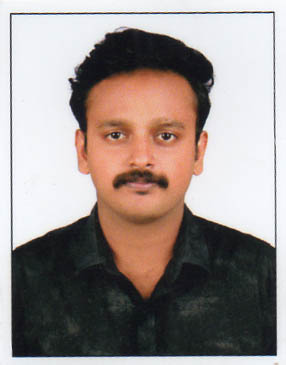 ObjectivesTo enhance my educational and professional skills in a stable and dynamic workplace.Educational qualificationProfessional qualificationTally Version 9.0VAT – Value Added TaxWork experienceAssistant Store Manager -PEOPLE Store - Jan 2017-Jan 2018Sales Executive - Park AvenueStore - May 2015-Dec 2016ResponsibilitiesCash handlingPreparing daily sales reportMaintain agreed guidelines and standards for Visual MerchandizingAchieve company sales targetPersonal detailsName			: 	ARJUN Marital status     	: 	MarriedDate of Birth      	: 	10th October 1994Email 	: 	arjun.382633@2freemail.com Languages           	: 	English, Malayalam ,HindiDeclaration	I hereby declare that all the information stated above is true to best of my knowledge and belief.CourseCollege / SchoolUniversityYear of passM.COMSt.Joseph Management Institute of DevagiriCalicutCurrently pursuingB.COMSt.Joseph Management Institute of DevagiriCalicut2015Plus TwoM.C.C.G.H.S.S-2012